Методические рекомендации по дистанционному обучению для студентов 4 курсадисциплина: РИСУНОКПрактическое заданиеПримеры работ:	Основная литература1.  Бамес Готфрид  Изображение фигуры человека. М.: Сварого и К. 1999ТемаСодержаниеКоличество часовлитератураГрафик контроляТема 8.3.Рисунок обнаженной фигуры в движении. Материал бумага до1листа, графитный карандаш, ретушь.Содержание учебного материалаЦель: Рисунок обнаженной фигуры в движении.Задачи: передать пластическое движение фигуры, пропорции, связь основных форм фигуры с конструктивно-анатомическим анализом.Завершить аудиторное задание, закончить проработку деталей женской фигуры, прописать пространство, обобщить касания фоновой плоскости и формы.10Г. Баммес «Анатомия человека»,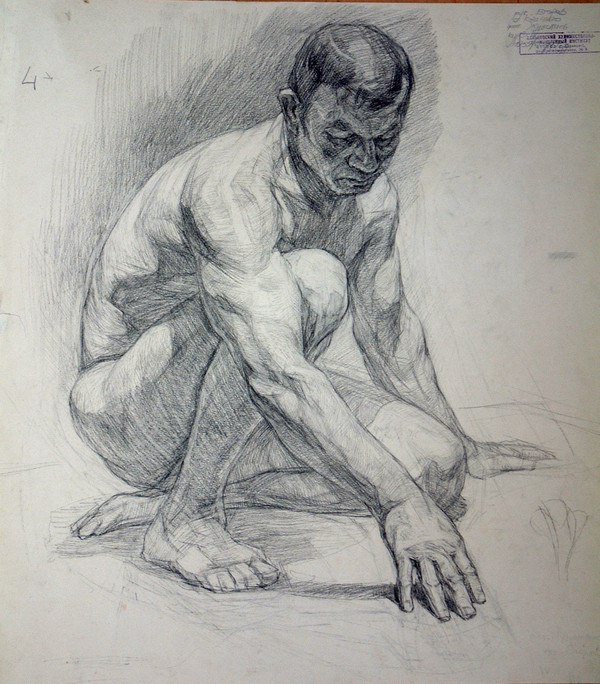 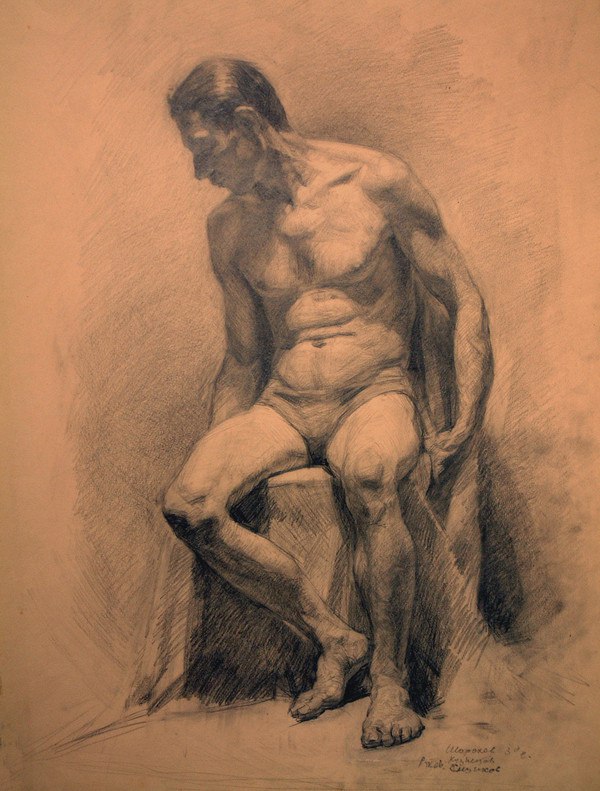 